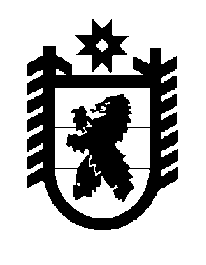 Российская Федерация Республика Карелия    ПРАВИТЕЛЬСТВО РЕСПУБЛИКИ КАРЕЛИЯПОСТАНОВЛЕНИЕот  14 января 2019 года № 2-Пг. Петрозаводск О внесении изменения в постановление Правительства 
Республики Карелия от 2 ноября 2018 года № 395-ППравительство Республики Карелия п о с т а н о в л я е т:Внести в пункт 2 постановления Правительства Республики Карелия 
от 2 ноября 2018 года № 395-П «О разграничении имущества, находящегося в муниципальной собственности муниципального образования «Лахденпохский муниципальный район» (Официальный интернет-портал правовой информации (www.pravo.gov.ru), 6 ноября 2018 года, 
№ 1000201811060006) изменение, заменив слова «Лахденпохского городского поселения» словами «Куркиёкского сельского поселения».           Глава Республики Карелия 					                  А.О. Парфенчиков